ПРОЕКТ ДОГОВОРА №____________на оказание услуг по предоставлению специализированнойгидрометеорологической информации п. Ванино                                                                                                          «____» __________ 2017 г.Федеральное государственное бюджетное учреждение «Администрация морских портов Охотского моря и Татарского пролива»  (сокращенное наименование – ФГБУ «АМП Охотского моря и Татарского пролива»), именуемое в дальнейшем «Заказчик», в лице руководителя Татаринова Николая Петровича, действующего на основании Устава, с одной стороны, и Федеральное государственное бюджетное учреждение «Колымское управление по гидрометеорологии и мониторингу окружающей среды» (сокращенное наименование – ФГБУ «Колымское УГМС»), именуемое в дальнейшем «Исполнитель», в лице Климашевского Артема Владимировича, действующего на основании Устава, с другой стороны, далее именуемые «Стороны», заключили настоящий договор (далее «договор») на основании Протокола заседания Единой комиссии от «    » ноября 2017 года № ___ о нижеследующем:1. Предмет договора1.1. Исполнитель обязуется оказать Заказчику услуги по предоставлению специализированной гидрометеорологической информации (далее - информация, бюллетень погоды) для нужд филиала ФГБУ «АМП Охотского моря и Татарского пролива» в морском порту Магадан, а Заказчик обязуется принять и оплатить эти услуги в порядке и на условиях, определенных настоящим договором.1.2. Перечень услуг, а также сроки их оказания определяются Техническим заданием (Приложение № 1, №2 к настоящему договору).2. Права и обязанности Сторон2.1. Заказчик обязан:2.1.1. Оплачивать услуги по предоставлению информации в порядке, сроки и на условиях настоящего договора.2.1.2. Своевременно подписывать акты сдачи-приемки оказанных услуг.2.1.3. Не передавать полученную информацию третьим лицам в коммерческих целях.2.1.4. Взаимодействовать с ответственным за исполнение настоящего договора лицом со стороны Исполнителя. Ответственным лицом со стороны Исполнителя назначен исполняющий обязанности начальника отдела гидрометобеспечения и расчета тарифов (ОГМО) Светлана Николаевна Ничик, тел. 8(4132) 62-48-72.2.2. Заказчик вправе:2.2.1. Требовать качественного и своевременного оказания Исполнителем услуг по договору.2.2.2. Запрашивать информацию, касающуюся оказываемых Исполнителем услуг по договору.2.2.3. Передавать полученную от Исполнителя информацию третьим лицам в целях обеспечения безопасности мореплавания.2.3. Исполнитель обязан:2.3.1. Своевременно и надлежащим образом оказывать услуги в соответствии с Техническим заданием.2.3.2. Предоставлять по запросу Заказчика информацию, касающуюся оказываемых услуг по договору.2.3.3. Предупреждать Заказчика о вероятных конкретных событиях или обстоятельствах в будущем, которые могут негативно повлиять на качество оказываемых услуг.2.3.4. Своими силами и за свой счет устранять выявленные Заказчиком недостатки в оказанных услугах.2.3.5. Взаимодействовать с ответственным за исполнение настоящего договора лицом со стороны Заказчика. Ответственным лицом со стороны Заказчика назначен капитан морского порта Магадан Романоз Радионович Цхадаия, тел. 8(4132) 69-21-07, 8-924-852-25-50.2.4. Исполнитель вправе:2.4.1. Самостоятельно, если иное не указано в Техническом задании, определять способы оказания услуг по договору.2.4.2. Привлекать к выполнению услуг соисполнителей (юридических или физических лиц) оставаясь ответственным перед Заказчиком за их действия или бездействие.3. Цена договора и порядок расчётовЦена договора составляет 2126860 (Два миллиона сто двадцать шесть тысяч восемьсот шестьдесят) рублей 32 копейки, в том числе НДС по ставке 18 % в сумме 324436 рублей 32 копейки.Цена настоящего договора формируется с учетом всех расходов Исполнителя, связанных с оказанием услуг, в том числе с уплатой всех пошлин, налогов и иных платежей в соответствии с законодательством Российской Федерации.Цена настоящего договора является твердой и не может изменяться в процессе его исполнения.Оплата услуг по договору производится Заказчиком после подписания Сторонами акта сдачи-приемки оказанных услуг.Оплата услуг по договору производится Заказчиком ежемесячно в размере 177238 (Сто семьдесят семь тысяч двести тридцать восемь) рублей 36 копеек, в том числе НДС по ставке 18 % в сумме 27036 (Двадцать семь тысяч тридцать шесть) рублей 36 копеек на основании счета на оплату. Заказчик в течение 10 (десяти) рабочих дней со дня получения от Исполнителя счета на оплату и счета-фактуры производит оплату по платежным реквизитам, указанным в счете на оплату. Расчеты между Сторонами по договору производятся в безналичном порядке платежными поручениями.4. Порядок оказания, сдачи и приёмки услугПорядок и периоды оказания услуг по настоящему договору определяются Техническим заданием (Приложение № 1 к настоящему договору).Исполнитель ежемесячно, не позднее 5 (пятого) числа календарного месяца, следующего за месяцем оказания услуг, представляет Заказчику акт сдачи-приемки оказанных услуг, счет, счет-фактуру. В течение 5 (пяти) рабочих дней с момента получения акта сдачи-приемки оказанных услуг Заказчик обязан направить Исполнителю подписанный акт сдачи-приемки оказанных услуг или мотивированный отказ от приемки оказанных услуг с перечнем выявленных замечаний и сроками их устранения.5. Ответственность Сторон и разрешение споровЗа невыполнение или ненадлежащее выполнение своих обязательств, предусмотренных настоящим договором, Стороны несут ответственность согласно действующему законодательству Российской Федерации.В случае просрочки исполнения Заказчиком обязательства, предусмотренного пунктом 3.5. договора, Исполнитель вправе потребовать уплату неустойки. Неустойка начисляется за каждый день просрочки исполнения обязательства, предусмотренного договором, начиная со дня, следующего после дня истечения установленного договором срока исполнения обязательства. Размер такой неустойки устанавливается в размере одной трехсотой действующей на день уплаты неустойки ставки рефинансирования Центрального банка Российской Федерации. Заказчик освобождается от уплаты неустойки, если докажет, что просрочка исполнения указанного обязательства произошла вследствие непреодолимой силы или по вине другой Стороны. В случае просрочки исполнения Исполнителем обязательств, предусмотренных пунктом 4.1. договора, Заказчик вправе потребовать уплату неустойки (штрафа, пеней) в размере 0,1% за каждый день просрочки исполнения Исполнителем обязательства, предусмотренного договором, начиная со дня, следующего после дня истечения установленного договором срока исполнения обязательства, от цены невыполненных в срок обязательств. Исполнитель освобождается от уплаты неустойки (штрафа, пеней), если докажет, что просрочка исполнения указанного обязательства произошла вследствие непреодолимой силы или по вине Заказчика.В случае, когда предоставление услуг осуществлено с отступлением от Технического задания, ухудшившим качество услуг, Заказчик вправе потребовать от Исполнителя безвозмездного устранения недостатков в сроки, согласованные с Заказчиком. В случае, если обнаружившийся недостаток не был своевременно устранен, Исполнитель несет ответственность в объёме цены не оказанной услуги. Стороны принимают все меры к тому, чтобы любые спорные вопросы, разногласия либо претензии, касающиеся исполнения настоящего договора, были урегулированы путем переговоров с оформлением совместного протокола урегулирования споров.При не урегулировании Сторонами спора в досудебном порядке спор передается на разрешение в Арбитражный суд Хабаровского края.6. Обстоятельства непреодолимой силы Стороны освобождаются от ответственности за полное или частичное неисполнение своих обязательств по настоящему договору в случае, если оно явилось следствием обстоятельств непреодолимой силы, а именно наводнении, пожара, землетрясения, диверсии, военных действий, блокад, изменения законодательства, препятствующих надлежащему исполнению обязательств по настоящему договору, а также других чрезвычайных обстоятельств, которые возникли после заключения настоящего договора и непосредственно повлияли на исполнение Сторонами своих обязательств, а также, которые Стороны были не в состоянии предвидеть или предотвратить.Сторона, подвергшаяся действию обстоятельств непреодолимой силы, обязана в течение 3 (Трех) рабочих дней уведомить другую Сторону о возникновении, виде и возможной продолжительности действия указанных обстоятельств. Сторона, подвергшаяся действию непреодолимой силы, должна доказать существование обстоятельств, освобождающих ее от ответственности, при помощи достоверных документов, имеющих силу доказательств по законодательству Российской Федерации. Не извещение или несвоевременное извещение о наступлении таких обстоятельств лишает права любую из Сторон ссылаться на эти обстоятельства как на основание, освобождающее ее от ответственности за несвоевременное исполнение обязательств по отношению к другой Стороне.Возникновение обстоятельств непреодолимой силы, предусмотренных пунктом 6.1. договора, при условии соблюдения требований пункта 6.2. договора, продлевает срок исполнения обязательств по договору на период, который в целом соответствует сроку действия наступившего обстоятельства.6.5. Если обстоятельства непреодолимой силы будут существовать свыше 30 (тридцати) календарных дней, то каждая из Сторон будет вправе требовать расторжения договора, и в таком случае ни одна из Сторон не будет иметь права требовать от другой Стороны возмещения возможных убытков.7. Прочие условия7.1. Расторжение настоящего договора допускается по соглашению Сторон, по решению суда по основаниям, предусмотренным гражданским законодательством или в связи с принятием Заказчиком решения об одностороннем отказе от исполнения договора в соответствии с гражданским законодательством РФ. Расторжение настоящего договора оформляется соглашением о расторжении, которое является неотъемлемой частью настоящего договора. При этом факт подписания Сторонами соглашения о расторжении настоящего договора не освобождает Стороны от обязанности урегулирования взаимных расчетов. 7.2. В случае расторжения настоящего договора по решению суда в связи с существенным нарушением Исполнителем условий настоящего договора, Заказчик в установленном порядке направляет сведения об Исполнителе в реестр недобросовестных поставщиков.7.3. В течение срока действия договора каждая Сторона не должна раскрывать информации перед третьими лицами, носящий конфиденциальный характер, которая связана с договором, без предварительного письменного согласия другой Стороны, за исключением информации, предусмотренной законодательством Российской Федерации.7.4. Договор вступает в силу с даты подписания и действует до полного исполнения Сторонами обязательств по настоящему договору.7.5. Договор составлен в 2-х экземплярах на русском языке, один экземпляр для Заказчика, один для Исполнителя.К договору прилагаются:Приложение № 1 - Техническое задание в 2-х частях.Приложение № 2 – Карта из Атласа районирования акватории Охотского моря.8. Адреса, реквизиты и подписи Сторон8.1. Заказчик	8.2. ИсполнительПриложение №1 к договору от «____» __________ 2017 г. № __________________Часть 1ТЕХНИЧЕСКОЕ ЗАДАНИЕна оказание услуг по предоставлению специализированнойгидрометеорологической информации 1. Акватория морского порта Магадан, мыс Шестакова – мыс Алевина, районы 11060, 11070, 11080 «Атласа районирования морей и океанов для гидрометеорологического обеспечения морской деятельности». 2. Период оказания услуг – с 01 января 2018 г. по 31 декабря 2018 г.3. Качество прогнозов: оправдываемость прогнозов оценивается по требованиям, утвержденным в системе Гидрометеорологической службы РФ.ПРИМЕЧАНИЕ: 1. Оперативное специализированное гидрометеорологическое обеспечение осуществляется в соответствии с «Атласом районирования морей и океанов для гидрометеорологического обеспечения морской деятельности».2. При составлении прогнозов и предупреждений используется всемирное скоординированное время (ВСВ).Часть 2ТЕХНИЧЕСКОЕ ЗАДАНИЕна оказание услуг по предоставлению специализированнойгидрометеорологической информации (ежедневный трехсуточный прогноз) 1. От морского порта Магадан до мыса Литке (районы 11010-11080, 11130 «Атласа районирования морей и океанов для гидрометеорологического обеспечения морской деятельности»). 2. Период оказания услуг – с 15 мая 2018 г. по 15 ноября 2018 г.3. Качество прогнозов: оправдываемость прогнозов оценивается по требованиям, утвержденным в системе Гидрометеорологической службы РФ.ПРИМЕЧАНИЕ: 1. Оперативное специализированное гидрометеорологическое обеспечение осуществляется в соответствии с «Атласом районирования морей и океанов для гидрометеорологического обеспечения морской деятельности».2. При составлении прогнозов и предупреждений используется всемирное скоординированное время (ВСВ).Приложение №2 к договору от «____» __________ 2017 г. №__________________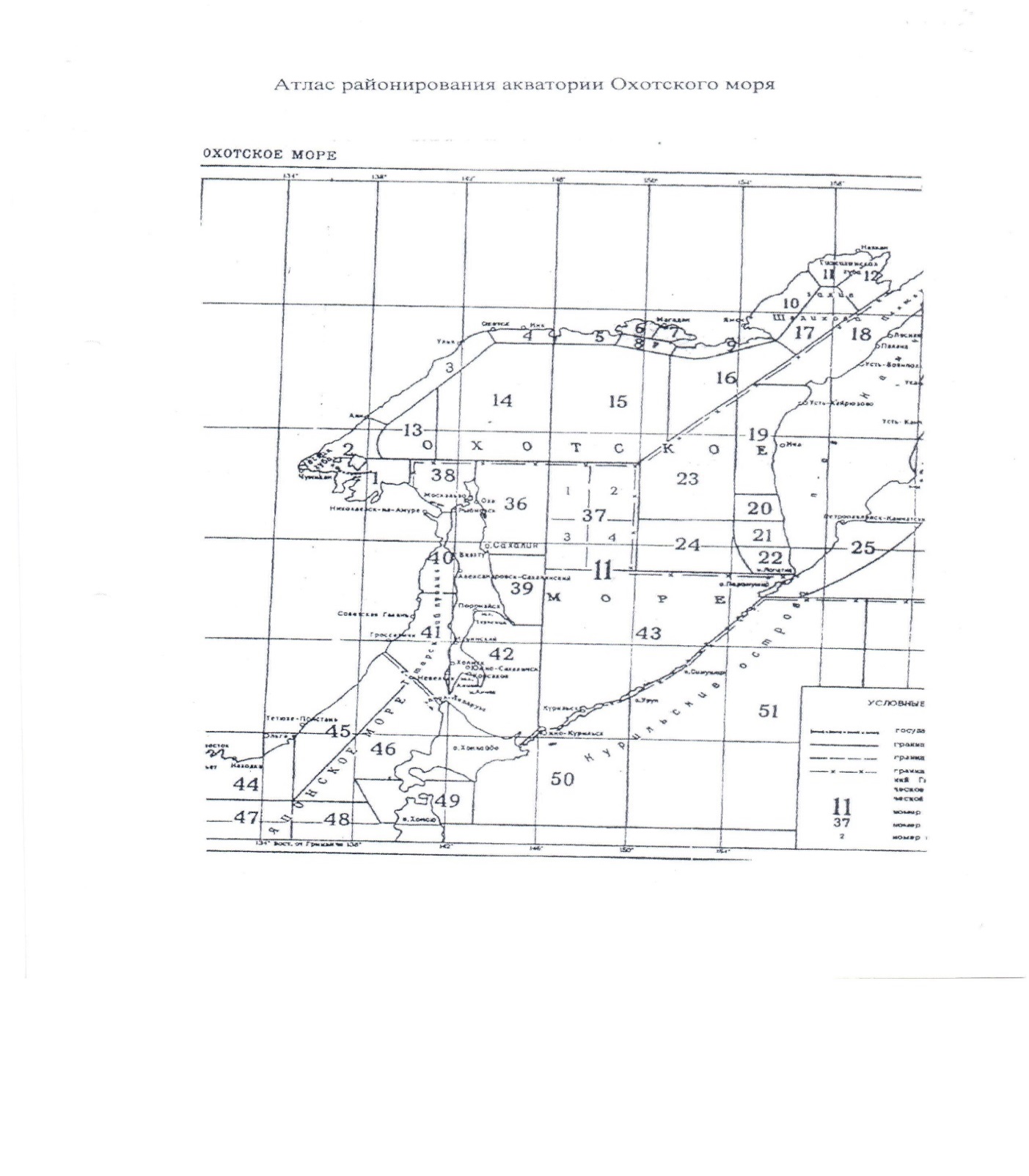 Федеральное государственное бюджетное учреждение «Администрация морских портов Охотского моря и Татарского пролива» Юридический/почтовый адрес 682860, Хабаровский край, п. Ванино, ул. Железнодорожная, д. 2                                 Телефон/факс: (42137) 7-67-79/7-66-01                                                            Еmail: ampvanino@ampvanino.ruИНН 2709000614 КПП 270901001                                                                     ОКПО 22158701УФК по Хабаровскому краю (ФГБУ «АМП Охотского моря и Татарского пролива» ЛС 20226Ц55970)Р/с 40501810700002000002 В Отделение Хабаровск г. ХабаровскБИК 040813001Руководитель_________________________/Н.П. Татаринов«___» ____________ 2017 г.МПФедеральное государственное бюджетное учреждение «Колымское управление по гидрометеорологии и мониторингу окружающей среды»Юридический/ почтовый адрес:685000, г. Магаданул. Парковая д. 7/13Телефон/факс: (4132) 62–83–31ИНН 4909048800 КПП 490901001УФК по Магаданской области (ФГБУ "Колымское УГМС" л/с 20476Ц09490)р/с 40501810144422000002БИК 044442001 ОКТМО 44701000Отделение Магадан, г. МагаданНачальник управления________________/А.В. Климашевский«___» _____________ 2017 г.МПНаименование оперативных материаловРайоны гидромет. обеспеченияВремя передачиСпособ передачиI. Информация общего назначения1. Штормовые предупреждения об опасных гидрометеорологических явлениях:- очень сильном ветре при максимальной скорости 40 м/сек и более; - сильном тумане (при видимости не более 50 м за 12 часов и более);- сильном волнении (при высоте волн 2,5 метра и более на акватории бухты Нагаева, 6 метров и более в районах 11060-11080); - раннем появлении льда (припая в бухте Нагаева 1 ноября и ранее).Акватория морского порта Магадан, мыс Шестакова - мыс Алевина, районы 11060, 11070, 11080 Атласа районирования (Приложение №2)Немедленно приугрозе возникновения, возникновенииявления (круглосуточно)Факс (4132) 607-705 Телефон (4132) 692-337;e-mail:info@mdn.ampvanino.ru2. Сообщения об опасных природных гидрометеорологических явлениях:очень сильном ветре при максимальной скорости 40м/сек и более;сильном тумане (при видимости не более 50 метров);сильном волнении (при высоте волн 2,5 метра и более);раннем появлении льда (припая в бухте Нагаева 1 ноября и ранее).По данным пункта морских наблюдений в морскомторговом портуНемедленно при возникновении (круглосуточно)Телефон(4132) 692-337II. Специализированные информационные услуги1. Предупреждения о возникновении неблагоприятных гидрометеорологических явлений:ветре при максимальной скорости 15-24 м/сек, 25-39 м/секявлений погоды с видимостью менее 1 км;волнении моря от 1,5 м. до 2,5 м на акватории бухты Нагаева, от 1,5 м до 6 м в районах 11060-11080;Акватория морского порта Магадан, мыс Шестакова - мыс Алевина, районы 11060,11070, 11080 Атласа районирования (Приложение №2)Немедленно приугрозе возникновения, возникновенииявления (круглосуточно)Факс (4132) 607-705 Телефон (4132) 692-3372. Морские гидрометеорологические прогнозы на сутки и их уточненияАкватория морского порта Магадан, мыс Шестакова - мыс Алевина, районы 11060, 11070, 11080 Атласа районирования (Приложение №2)Ежедневно до 17.30 и до 09.00 по местному времени ЗаказчикаФакс (4132) 607-705Наименование оперативных материаловРайоны гидромет. обеспеченияВремя передачиСпособ передачиI. Информация общего назначения1. Штормовые предупреждения об опасных гидрометеорологических явлениях:- очень сильном ветре при максимальной скорости 40 м/сек и более; - сильном тумане (при видимости не более 50 м за 12 часов и более);- сильном волнении (при высоте волн 6 метров и более).От морского порта Магадан до мыса Литке (районы 11010-11080, 11130 «Атласа районирования»)(Приложение №2)Немедленно приугрозе возникновения, возникновенииявления (круглосуточно)e-mail:Map-okhotsk@rambler.ruфакс:(42141) 92-426(42141) 92-427II. Специализированные информационные услуги1. Предупреждения о возникновении неблагоприятных гидрометеорологических явлений:ветре при максимальной скорости 15-24 м/сек, 25-39 м/сек;явлений погоды с видимостью менее 1 км;волнении моря от 1,5 метров до 6 метров.От морского порта Магадан до мыса Литке(районы 11010-11080, 11130 «Атласа районирования»)(Приложение №2)Немедленно приугрозе возникновения, возникновенииявления (круглосуточно)e-mail:Map-okhotsk@rambler.ruфакс:(42141) 92-426(42141) 92-4272. Морские гидрометеорологические прогнозы на суткии последующие двое сутокОт морского порта Магадан до мыса Литке(районы 11010-11080, 11130 «Атласа районирования»)(Приложение №2)Ежедневно до 17.30 по местному времени Заказчикаe-mail:Map-okhotsk@rambler.ruфакс:(42141) 92-426(42141) 92-427ЗаказчикРуководитель __________________ /Н.П. Татаринов«___» _____________ 2017 г.МПИсполнитель______________/А.В. Климашевский«___» _____________ 2017 г.МП